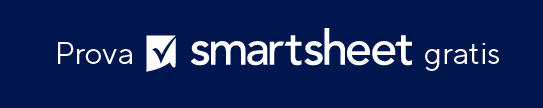 MODELLO DI RICEVUTA PER NOLEGGIO AUTO				 RICEVUTA PER NOLEGGIO AUTORICEVUTA PER NOLEGGIO AUTORICEVUTA PER NOLEGGIO AUTORICEVUTA PER NOLEGGIO AUTORICEVUTA PER NOLEGGIO AUTORICEVUTA PER NOLEGGIO AUTORICEVUTA PER NOLEGGIO AUTORICEVUTA PER NOLEGGIO AUTONUMERO DI RICEVUTADATA DEL VIAGGIONOME DEL PASSEGGEROIMPORTO PAGATONUMERO TAXITOTALE MANCIAMETODO DI PAGAMENTOCONTANTICONTANTICREDITOASSEGNONUMERO ASSEGNO:NUMERO ASSEGNO:NUMERO ASSEGNO:NOME DEL CONDUCENTETARGAID DEL CONDUCENTETELEFONO DEL CONDUCENTEINFORMAZIONI VIAGGIOINFORMAZIONI VIAGGIOINFORMAZIONI VIAGGIOINFORMAZIONI VIAGGIOINFORMAZIONI SULLA TARIFFAINFORMAZIONI SULLA TARIFFAINFORMAZIONI SULLA TARIFFAINFORMAZIONI SULLA TARIFFALUOGO DI RITIROCHILOMETRAGGIO TOTALETARIFFA A KMTARIFFA A KMSALDO DOVUTODESTINAZIONEALTRE INFOGRAZIEGRAZIEGRAZIEGRAZIERICEVUTA PER NOLEGGIO AUTORICEVUTA PER NOLEGGIO AUTORICEVUTA PER NOLEGGIO AUTORICEVUTA PER NOLEGGIO AUTORICEVUTA PER NOLEGGIO AUTORICEVUTA PER NOLEGGIO AUTORICEVUTA PER NOLEGGIO AUTORICEVUTA PER NOLEGGIO AUTONUMERO DI RICEVUTADATA DEL VIAGGIONOME DEL PASSEGGEROIMPORTO PAGATONUMERO TAXITOTALE MANCIAMETODO DI PAGAMENTOCONTANTICONTANTICREDITOASSEGNONUMERO ASSEGNO:NUMERO ASSEGNO:NUMERO ASSEGNO:NOME DEL CONDUCENTETARGAID DEL CONDUCENTETELEFONO DEL CONDUCENTEINFORMAZIONI VIAGGIOINFORMAZIONI VIAGGIOINFORMAZIONI VIAGGIOINFORMAZIONI VIAGGIOINFORMAZIONI SULLA TARIFFAINFORMAZIONI SULLA TARIFFAINFORMAZIONI SULLA TARIFFAINFORMAZIONI SULLA TARIFFALUOGO DI RITIROCHILOMETRAGGIO TOTALETARIFFA A KMTARIFFA A KMSALDO DOVUTODESTINAZIONEALTRE INFOGRAZIEGRAZIEGRAZIEGRAZIERICEVUTA PER NOLEGGIO AUTORICEVUTA PER NOLEGGIO AUTORICEVUTA PER NOLEGGIO AUTORICEVUTA PER NOLEGGIO AUTORICEVUTA PER NOLEGGIO AUTORICEVUTA PER NOLEGGIO AUTORICEVUTA PER NOLEGGIO AUTORICEVUTA PER NOLEGGIO AUTONUMERO DI RICEVUTADATA DEL VIAGGIONOME DEL PASSEGGEROIMPORTO PAGATONUMERO TAXITOTALE MANCIAMETODO DI PAGAMENTOCONTANTICONTANTICREDITOASSEGNONUMERO ASSEGNO:NUMERO ASSEGNO:NUMERO ASSEGNO:NOME DEL CONDUCENTETARGAID DEL CONDUCENTETELEFONO DEL CONDUCENTEINFORMAZIONI VIAGGIOINFORMAZIONI VIAGGIOINFORMAZIONI VIAGGIOINFORMAZIONI VIAGGIOINFORMAZIONI SULLA TARIFFAINFORMAZIONI SULLA TARIFFAINFORMAZIONI SULLA TARIFFAINFORMAZIONI SULLA TARIFFALUOGO DI RITIROCHILOMETRAGGIO TOTALETARIFFA A KMTARIFFA A KMSALDO DOVUTODESTINAZIONEALTRE INFOGRAZIEGRAZIEGRAZIEGRAZIEDICHIARAZIONE DI NON RESPONSABILITÀQualsiasi articolo, modello o informazione sono forniti da Smartsheet sul sito web solo come riferimento. Pur adoperandoci a mantenere le informazioni aggiornate e corrette, non offriamo alcuna garanzia o dichiarazione di alcun tipo, esplicita o implicita, relativamente alla completezza, l’accuratezza, l’affidabilità, l’idoneità o la disponibilità rispetto al sito web o le informazioni, gli articoli, i modelli o della relativa grafica contenuti nel sito. Qualsiasi affidamento si faccia su tali informazioni, è pertanto strettamente a proprio rischio.